Администрация Краснодарского краяМинистерство гражданской обороны и чрезвычайных ситуаций Краснодарского краяГосударственное казенное учреждение Краснодарского края «Территориальный центр мониторинга и прогнозирования чрезвычайных ситуаций природного и техногенного характера»ОПЕРАТИВНЫЙ ЕЖЕДНЕВНЫЙ ПРОГНОЗвозникновения и развития ЧС, связанных с состоянием (изменением) погодных условий и РХБ обстановки на территории Краснодарского края на 30 августа 2023 г.Подготовлен на основе информации Краснодарского ЦГМС филиала ФГБУ «Северо-Кавказское УГМС», ФГБУ «СЦГМС ЧАМ», Кубанского БВУ, Государственного управления ветеринарии Краснодарского края, ФГБУН Федеральный исследовательский центр «Единая геофизическая служба Российской академии наук», ФГБУ «Гидроспецгеология» филиал «Южный региональный центр ГМСН», филиала ФГУ «Россельхозцентр» по Краснодарскому краю, Управления Федеральной службы по надзору в сфере защиты прав потребителей и благополучия человека по Краснодарскому краю1.Обстановка.1.1. Чрезвычайные ситуации: за прошедшие сутки 28 августа 2023 г. на территории Краснодарского края чрезвычайных ситуаций не зарегистрировано.1.2. Метеорологическая: за прошедшие сутки в крае сохранялась жаркая погода, без осадков. Местами в крае отмечалась высокая пожароопасность (ВПО) 4 класса (НЯ) и чрезвычайная пожароопасность (ЧПО) 5 класса (ОЯ).В отдельных северных, северо-восточных, юго-западных, юго-восточных и местами в центральных районах сохраняется атмосферная засуха ОЯ.По данным оповещений Краснодарского ЦГМС филиала ФГБУ «Северо-Кавказское УГМС» и ФГБУ «СЦГМС ЧАМ» к штормовым предупреждениям: 28 августа 2023 г.:на 15.00 часов 28.08.2023 в крае, в том числе в МО г. Краснодар и на Черноморское побережье, отмечалась чрезвычайная пожароопасность (ЧПО) 
5 класса (ОЯ);на 15.00 28.08.2023 местами в крае отмечалась высокая пожароопасность (ВПО) 4 класса (НЯ);по данным ФГБУ "СЦГМС ЧАМ", на 15.00 28.08.2023 в предгорьях и низких горах г. Сочи сохраняется высокая пожароопасность (ВПО) 4 класса (НЯ).Прогноз погоды, представленный Краснодарским ЦГМС филиалом ФГБУ «Северо-Кавказское УГМС» на ближайшие сутки с 1800 29 августа до 1800 30 августа 2023 г.:по Краснодарскому краю: переменная облачность. Без осадков. Ветер северо-восточный, северный 4-9 м/с, днем и вечером местами порывы 12-14 м/с. Температура воздуха ночью 12…17°С, в восточной половине края местами +9…+14°С, на Азовском побережье +17…+22°С; днем +30…+35°С; в горах ночью +8…+13°С, днем +20…+25°С.На Черноморском побережье: небольшая облачность. Без осадков. Ветер северо-восточный 6-11 м/с, местами порывы 12-14 м/с, в Новороссийске ночью порывы 15-17 м/с. Температура воздуха ночью +19…+24°С, днем +31…+36°С.По г. Краснодару: переменная облачность. Без осадков. Ветер северо-восточный, северный ночью 4-9 м/с, днём 6-11 м/с. Температура воздуха ночью  +15…+17°С, днем +33…+35°С.По территории муниципального образования город-курорт Сочи(по данным ФГБУ «СЦГМС ЧАМ»)30 августа. Переменная облачность. Без осадков. Ветер западный, юго-западный 5-10 м/с. Температура воздуха ночью +19…+24°С, днем +29…+34°С. Предгорья и низкие горы: ночью +14…+19°С, днем +27…+32°С.По данным предупреждения о неблагоприятном явлении погоды ФГБУ «СЦГМС ЧАМ» (уточнение к предупреждению НЯ о ВПО № 15 от 24.08.2023г) от 28.08.2023г.: 30-31 августа 2023г. в предгорьях и низких горах г. Сочи сохранится высокая пожароопасность (ВПО) 4 класса (НЯ).По данным штормового предупреждения Краснодарского ЦГМС филиала ФГБУ "Северо-Кавказское УГМС" (уточнение предупреждения ОЯ о ЧПО № 46 от 29.07.2023) от 29.08.2023:30.08.2023 в крае, в том числе в МО г. Краснодар и на Черноморском побережье (исключая муниципальное образование г.Сочи - зона прогнозирования ФГБУ "СЦГМС ЧАМ") сохранится чрезвычайная пожароопасность (ЧПО) 5 класса (ОЯ). По данным предупреждения Краснодарского ЦГМС филиала ФГБУ "Северо-Кавказское УГМС" (уточнение предупреждения НЯ о ВПО               № 4 от 18.07.2023) от 29.08.2023:30.08.2023 местами в северо-западных и юго-восточных районах края сохранится высокая пожароопасность (ВПО) 4 класса (НЯ).Спецдоклад о распространении атмосферной засухи в отдельные северные районы Краснодарского края27 августа 2023 г. атмосферная засуха в категории опасного явления распространилась в отдельные северные районы (Кущевский, Ленинградский районы) Краснодарского края.Эффективные осадки (5 мм и более за сутки) не выпадали в течение 
30 дней, максимальная температура воздуха в течение 25 дней достигала значений 32,0°...38,9°.Атмосферная засуха вызвала ускоренное созревание пропашных культур, ухудшение состояния посевов и их повреждение.В отдельных северных, северо-восточных, юго-восточных, юго-западных и местами в центральных районах атмосферная засуха ОЯ сохраняется с 11-24 августа 2023 г.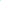 1.3. Гидрологическая: за прошедшие сутки существенных изменений на водных объектах края не отмечалось.Температура воды у берегов Черного моря +26…+28°С, Азовского моря +24…+26°С. Прогноз: 30 августа 2023 г. на водных объектах края существенных изменений не ожидается.                                                                                                      Таблица №1Режим функционирования водохранилищ по данным Кубанского БВУ 08-00 29 августа 2023 г.1.4. Геологическая: за прошедшие сутки 28 августа 2023 г. на территории края активизации экзогенных процессов не зарегистрировано.Прогноз: 30 августа 2023 г. местами в предгорной и горной частях края и на Черноморском побережье возможна активизация экзогенных процессов. 1.5. Сейсмическая: за прошедшие сутки 28 августа 2023 г. на территории края сейсмособытий не зарегистрировано.Прогноз: 30 августа 2023 г. возможна сейсмическая активность на территории муниципальных образований: Апшеронский, Белореченский, Выселковский, Ейский, Крымский, Курганинский, Новокубанский, Отрадненский, Приморско-Ахтарский, Северский, Староминский, Темрюкский, Тихорецкий, Туапсинский, Успенский, Щербиновский районы гг. Армавир, Анапа, Геленджик, Горячий Ключ, Новороссийск, Сочи.1.6. Биолого-социальная: 1.6.1. Эпидемиологическая обстановка: в норме.1.6.2. Эпизоотическая обстановка: в норме. 1.6.3. Фитосанитарная обстановка: в норме.1.7. Техногенная:28 августа 2023 г. в МО г. Сочи поступали анонимные сообщения о минировании 6 объектов (4 ТРЦ, 1 отель и здание морского порта). Для проверки поступивших сообщений были направлены службы экстренного реагирования. Обследование объектов было завершено, взрывоопасных предметов не обнаружено. Эвакуация не проводилась.1.7.1. Обстановка по пожарам: за прошедшие сутки 28 августа 2023 г. в крае было зарегистрировано 54 пожара. Пострадало 2 человека, погибло 
2 человека.28 августа 2023 г.:в МО Туапсинский район, п. Октябрьский, ул. Мира, 18, произошел пожар в бытовом строительном вагончике на базе грузового автомобильного прицепа на площади 6 м2. В результате пожара обнаружено тело погибшего мужчины 1973 г.р. Причина пожара – неосторожное обращение с огнем при курении;в МО г. Краснодар, ул. Ковалева, 6, кв. 94 произошел пожар в квартире на площади 10 м2. В результате пожара обнаружено тело погибшего мужчины 
1936 г.р. Причина пожара – неосторожное обращение с огнем.1.7.2. ДТП: за прошедшие сутки 28 августа 2023 г. на территории края произошло 24 ДТП. Пострадало 36 человек, погибло 5 человек.1.7.3. ВОП: за прошедшие сутки 28 августа 2023 г. на территории края взрывоопасных предметов не обнаружено. 1.8. Радиационная, химическая и бактериологическая обстановка:
в норме.1.9. Происшествия на водных объектах: за прошедшие сутки 
28 августа 2023 г. на водных объектах края утонул 1 человек. 28 августа 2023 г. в МО Приморско-Ахтарский район, хутор Красный, лиман Кирпильский, в необорудованном для купания месте обнаружено тело мужчины (1958 г.р.).1.10. Сведения по термическим аномалиям и природным пожарам: за прошедшие сутки 28 августа 2023 г. отмечалось 2 лесных пожара в                       МО: Белореченский район и г. Геленджик на общей площади 1,94 га; отмечалось 7 случаев загорания растительности в МО: Белореченский район   (1 случай), Кавказский район (1 случай), Красноармейский район (1 случай), Северский район (1 случай), Темрюкский район (1 случай), Усть-Лабинский район (2 случая) на обшей площади 0,151 га.1.11. Иные происшествия: не отмечались.1.12. Функционирование транспортной инфраструктуры (по состоянию на
29 августа 2023 г.): Воздушное сообщение: в 3 аэропортах (МО г.  Краснодар, г-к. Анапа и г-к. Геленджик) приостановлено воздушное сообщение; аэропорт МО г-к. Сочи функционирует в штатном режиме.Морское сообщение:в МО г-к. Анапа введен запрет на движение судов в акватории Черного моря.Керченский транспортный переход:организовано в реверсивном режиме по 1 полосе, пройдено 445446 
(за сутки +11017) автомобилей, в Республику Крым 213652 (за сутки +4685) автомобиля, в Краснодарский край 231794 (за сутки +6332) автомобиля.железнодорожное сообщение осуществляется по четному пути;паромное сообщение функционирует в штатном режиме, в работе 4 парома. За сутки выполнен 31 рейс, перевезено 598 грузовых автомобилей, 2427 человек;функционирует 11 накопительных площадок для автотранспортных средств, на которых в настоящий момент грузовых автомобилей нет.2. Прогноз чрезвычайных ситуаций.2.1 Природного характера.2.1.1. 30 августа 2023 года на территории муниципальных образований: Туапсинский район и г. Сочи существует вероятность возникновения ЧС и происшествий, связанных с: нарушениями в работе транспорта из-за перекрытия автомобильных и железных дорог в результате схода оползней и селей;разрушением жилых домов, строений;нарушением функционирования объектов жизнеобеспечения.Источник ЧС и происшествий – активизация экзогенных процессов.2.1.2. 30 августа 2023 г. на территории муниципальных образований: Абинский, Апшеронский, Белоглинский, Белореченский, Брюховецкий, Выселковский, Гулькевичский, Динской, Кавказский, Калининский, Каневской, Кореновский, Красноармейский, Крыловский, Крымский, Курганинский, Кущевский, Лабинский, Ленинградский, Мостовский, Новокубанский, Новопокровский, Отрадненский, Павловский, Северский, Славянский, Староминский, Тбилисский, Темрюкский, Тимашевский, Тихорецкий, Туапсинский, Успенский, Усть-Лабинский районы и 
гг. Анапа, Армавир, Геленджик, Горячий Ключ, Краснодар, Новороссийск существует вероятность возникновения ЧС и происшествий, связанных с:увеличением количества пожаров на объектах экономики и в населенных пунктах;возникновением лесных и ландшафтных пожаров, увеличением их площадей;пожарами на сельхозугодиях и в лесополосах.Источник ЧС и происшествий - чрезвычайная пожароопасность (ЧПО) 5 класса. 2.1.3. 30 августа 2023 г. на территории муниципальных образований: Ейский, Приморско-Ахтарский, Щербиновский районы и г. Сочи существует вероятность возникновения ЧС и происшествий, связанных с:увеличением количества пожаров на объектах экономики и в населенных пунктах;возникновением лесных и ландшафтных пожаров, увеличением их площадей;пожарами на сельхозугодиях и в лесополосах.Источник ЧС и происшествий - высокая пожароопасность                (ВПО) 4 класса.2.1.4. 30 августа 2023 г. на территории муниципальных образований: Темрюкский район и гг. Анапа, Геленджик, Новороссийск существует вероятность возникновения происшествий, связанных с:затруднением в работе морских портов и нарушением в работе морского транспорта;авариями на объектах энергетики, обрывом воздушных линий связи и электропередач;повреждением и разрушением построек, кровли, рекламных щитов, обрушением слабоукрепленных, широкоформатных и ветхих конструкций;увечьями и гибелью людей из-за повала деревьев, рекламных щитов;Источник происшествий – усиление ветра.2.2. Техногенного характера:30 августа 2023 года в крае возможны ЧС и происшествия,                связанные с:гибелью людей в результате ДТП; гибелью людей в результате пожаров; перебоями в работе Керченской переправы из-за усиления ветра; увеличением количества аварий на объектах энергетики из-за усиления ветра;авариями на объектах жизнеобеспечения населения и жилого фонда (водоснабжение, газоснабжение) из-за высокой изношенности коммуникаций;возможными авариями на энергетических системах (из-за перегрузок энергосистем и изношенности оборудования);увеличением количества ДТП на автодорогах в результате деформации асфальтового покрытия, в связи с высокой дневной температурой воздуха   (выше +30°);увеличением количества ДТП и гибелью людей на дорогах края в связи с увеличением потока автотранспорта к местам отдыха;в связи с использованием источников охлаждения (короткое замыкание электропроводки, неисправность электрического оборудования) существует вероятность увеличения количества случаев бытовых пожаров и отравлений угарным газом.2.3. Биолого-социального характера:30 августа 2023 года в связи усилением ветра, пожароопасностью и возможной активизацией экзогенных процессов существует вероятность несчастных случаев с туристическими группами и людьми, находящимися в горах;возможны случаи заболевания населения ОРВИ, ОРЗ и коронавирусной инфекцией;в связи с высокой дневной температурой воздуха (выше +30°) существует вероятность увеличения обострений сердечно-сосудистых заболеваний у населения, тепловых ударов из-за высоких температур воздуха;в связи с высокой дневной температурой воздуха продолжится распространение клещей и других переносчиков инфекционных болезней;возможны несчастные случаи, связанные с отравлениями людей грибами: ядовитыми, условно-годными, неизвестными, а также при нарушении технологии приготовления и поздним обращением за медицинской помощью;в связи с высокой дневной температурой воздуха повышается вероятность ухудшения эпидемической обстановки, заболеваемости инфекционными болезнями, передающимися через инфицированную воду поверхностных водоемов в несанкционированных местах отдыха (лептоспироз, туляремия, острые кишечные инфекции);на территории края существует вероятность возникновения новых очагов заболеваний: АЧС на свиноводческих предприятиях, бруцеллёзом крупного рогатого скота на молочно-товарных фермах, птичьего гриппа, в личных подсобных хозяйствах и заболеваний вирусом бешенства.2.4. Иного характера:30 августа 2023 года существует вероятность возникновения несчастных случаев, связанных с гибелью людей на водных объектах края;в связи с прогнозируемым усилением ветра в прибрежных зонах Азовского и Черного морей возможны несчастные случаи, связанные с опрокидыванием и уносом людей в открытое море на надувных плавательных средствах и катамаранах;возможны случаи выхода людей в лесные массивы с последующей потерей ориентации на местности;30 августа 2023 года на всей территории края существует вероятность возникновения ЧС (происшествий) на фоне циклических рисков:из-за неосторожного обращения с огнем и усилением ветра повышается вероятность выявления термических аномалий (в том числе разведение костров; выжигание хвороста, лесной подстилки, сухой травы с нарушением требований правил пожарной безопасности в лесу и на участках, непосредственно примыкающих к лесам), единичных очагов загорания на местности (в т.ч. палов сухой растительности), возникновения (увеличения) количества очагов и площадей природных пожаров.3. Рекомендации.Общие предложения:довести прогноз до глав городских и сельских поселений, руководителей туристических групп, руководителей санаторно-курортных комплексов, руководителей баз и зон отдыха, руководителей предприятий, организаций, аварийно-спасательных формирований;проверить готовность аварийно-спасательных формирований и органов управления к выполнению задач по предупреждению и ликвидации ЧС;поддерживать на необходимом уровне запасы материальных и финансовых ресурсов, для ликвидации чрезвычайных ситуаций;уточнить планы действий по предупреждению и ликвидации возможной ЧС;организовать проверку готовности систем оповещения к использованию по предназначению на территории муниципальных образований;обеспечить готовность пунктов управления, систем связи и оповещения органов управления и сил территориальной подсистемы РСЧС;обеспечить готовность аварийных бригад к реагированию при возникновении аварий на объектах жизнеобеспечения и в системах энергоснабжения.По противооползневым мероприятиям:в районе левобережных притоков р. Мзымта от устья реки Сулимовская до устья реки Пслух необходим запрет на перемещение техники и людей при ухудшении погодных условий, так как неоднократно на данном участке происходил сход селевых потоков даже на фоне умеренных осадков;организациям энергоснабжения усилить контроль за функционированием трансформаторных подстанций, линий электропередач и технологического оборудования, находящихся в опасной зоне;организациям, эксплуатирующим авто и ж/д дороги усилить контроль за оползневыми участками, принять меры по своевременной расчистке дорог в случае сходов оползней.По противопожарным мероприятиям:организовать контроль пожарной обстановки и проведение в полном объеме превентивных мероприятий; усилить контроль пожарной обстановки и провести в полном объеме превентивные мероприятия;организовать проверку готовности систем оповещения к использованию по предназначению на территории муниципальных образований;организовать своевременное выявление угрозы распространения пожаров на населенные пункты, а/м и ж/д магистрали, линии электропередачи и связи, другие объекты;организовать наземное патрулирование в целях контроля за соблюдением правил пожарной безопасности в лесах;организациям энергоснабжения усилить контроль за функционированием трансформаторных подстанций, линий электропередач и технологического оборудования, газопроводов, находящихся в пожароопасных зонах.По предупреждению и смягчению последствий от воздействия усиления ветра:довести прогноз до администрации морского порта и судовладельцев;судовладельцам принять необходимые меры по обеспечению безопасной стоянки судов;закрепить подъемно-транспортное оборудование;для защиты населения от травм, нанесенных различными предметами, рекомендовать провести мероприятия по защите витрин, окон с наветренной стороны, очистку крыш, открытых балконов, лоджий от посторонних предметов.По смягчению последствий от землетрясений:проводить сбор, обработку и обмен информацией с места ЧС в установленном порядке;провести экстренное оповещение населения и подготовить места эвакуации людей;определить объем и степень повреждения различных зданий и сооружений, оценить состояние социально-значимых объектов;исключить или ограничить возможности поражения от вторичных факторов (отключение электросетей, централизованной подачи газа и др.);организовать проверку, расположенных в зоне ЧС опасных объектов (химически-опасные объекты, склады и т.д.);провести обследование ГТС (дамбы обвалования, плотины) на наличие повреждений и возможной угрозы затоплений.По предупреждению ДТП:совместно с территориальными органами ГИБДД МВД России реализовать меры по предупреждению возникновения ЧС и аварийных ситуаций на автомобильных трассах;организовать контроль маршрутов, по которым осуществляются перевозки туристов автотранспортом повышенной проходимости с целью обеспечения безопасности туристов;обеспечить готовность спасательных служб к реагированию на ДТП и аварии на других видах транспорта.По противоэпидемиологическим и противоэпизоотическим мероприятиям:организовать контроль по эпизоотической (АЧС), эпидемиологической, фитосанитарной обстановках и проведение в полном объеме превентивных мероприятий.Руководитель, начальник центра                       п/п                               А.В. ЖдановМахлин Денис Арнольдович+7-861-251-65-3929.08.2023№ ТЦМП – 862Красная ул., д. 180 А, г. Краснодар, 350020Тел/факс. (8-861) 251-65-39ВодохранилищеФактическийуровень воды (м)Критическийуровень воды (м)Приток (м3/с)Приток (м3/с)Приток (м3/с)Сброс (м3/с)Сброс (м3/с)Сброс (м3/с)Сброс (м3/с)Объем (млн. м3)Объем (млн. м3)Объем (млн. м3)Объем (млн. м3)Объем (млн. м3)ВодохранилищеФактическийуровень воды (м)Критическийуровень воды (м)НормаТекущийИзменение за суткиНормаОпасныйТекущийИзменение за суткиТекущийСвободный%НПУФУКраснодарскоеН вб – 28,22Н нб – 17,11Н вб-35,2339541-9,05061500427-3,0558223619,9717982794 ШапсугскоеН – 18,00Н – 20,901,80008,053550022,8117,216,2981140КрюковскоеН - 11,99Н – 16,500,6726,400,00750,51,026,4176,613,00111203ВарнавинскоеН – 7,76Н – 10,042,3311,910,923,1918020,010,077,896,244,7140174